UMW/IZ/PN–9/20                      		           		                  Wrocław, 29.01.2020 r.Nazwa postępowania:  Dostawa sprzętu informatycznego dla Rady Dyscypliny (część A) i Centrum Informatycznego (część B) Uniwersytetu Medycznego we Wrocławiu.WYNIK POSTĘPOWANIAUniwersytet Medyczny we Wrocławiu dziękuje Wykonawcom za udział w ww. postępowaniu.Zgodnie z art. 92 Prawa zamówień publicznych (Pzp), zawiadamiamy o jego wyniku.Kryteria oceny ofert:Cenę realizacji przedmiotu zamówienia - waga 60%;Okres gwarancji przełączników sieciowych - waga 20 %;Termin dostawy – waga 20 %.Zgodnie z treścią art. 24aa ust. 1 Pzp, Zamawiający najpierw dokonał oceny ofert, a następnie zbadał, czy Wykonawca, którego oferta została oceniona jako najkorzystniejsza, nie podlega wykluczeniu.CZĘŚĆ A – Dostawa sprzętu informatycznego dla rady Dyscypliny Uniwersytetu Medycznego we WrocławiuZłożone oferty.Oferty złożyli następujący Wykonawcy:Informacja o Wykonawcach, którzy zostali wykluczeni.Wykonawcy, którzy złożyli oferty, nie podlegają wykluczeniu.Informacja o Wykonawcach, których oferty zostały odrzucone i o powodach odrzucenia oferty.Treść ofert Wykonawców Netprof SP. z o.o. oraz Spinel Sp. z o.o. odpowiada treści SIWZ; oferty nie podlegają odrzuceniu.Oferta Wykonawcy SI4IT Sp. z o.o. zostaje odrzucona na podstawie art. 89 ust. 1 pkt 2 Pzp: „jej treść nie odpowiada treści specyfikacji istotnych warunków zamówienia, z zastrzeżeniem art. 87 ust. 2 pkt 3”. Zamawiający w dniu 17.01.2020 r. zamieścił na stronie internetowej Odpowiedzi na pytania Wykonawców. Zamawiający na pytanie nr 7 „Czy wkładki SFP muszą pochodzić od tego samego producenta co oferowane przełączniki celem uniknięcia problemów z kompatybilnością i serwisowaniem urządzeń?” udzielił następującej odpowiedzi „Zamawiający wymaga dostarczenia wraz z urządzeniem wkładek SFP certyfikowanych przez producenta  oferowanego przełącznika do pracy z oferowanym urządzeniem, co  oznacza, że dostarczony model wkładki musi znajdować się w ofercie sprzedaży  producenta przełącznika lub na oficjalnej opublikowanej przez producenta  przełącznika liście kompatybilności. Zamawiający nie dopuszcza dostarczenia  zamiennych wkładek niecertyfikowanych, których montaż mógłby spowodować  utratę gwarancji przełącznika, problemy z serwisowaniem lub jakiekolwiek problemy  konfiguracyjne”. W dniu 24.01.2020 r. Zamawiający został poinformowany przez Wykonawcę Netprof Sp. z o.o. Sp. komandytowa, iż oferta Wykonawcy SI4IT Sp. z o.o. nie spełnia wymagań SIWZ gdyż Wykonawca SI4IT Sp. z o.o. zaproponował wkładki SFP innego producenta niż przełączniki. Zamawiający w dniu 24.01.2020 r. wezwał Wykonawcę SI4IT Sp. z o.o. do złożenia wyjaśnień dotyczących treści złożonej oferty na podstawie art. 87 ust. 1 Pzp. W odpowiedzi na wezwanie Wykonawca SI4IT Sp. z o.o. w dniu 27.01.2020 r. poinformował Zamawiającego, iż przygotowywał ofertę przed 17.01.2020 r. i nie uwzględnił w ofercie odpowiedzi Zamawiającego.Z ww. powodów Zamawiający odrzuca ofertę Wykonawcy SI4IT Sp. z o.o.Informacja o wyborze najkorzystniejszej oferty.Jako najkorzystniejszą wybrano ofertę Wykonawcy:Netprof Sp. z o.o. Sp. komandytowaul. Sterlinga 27/2990-212 ŁódźTreść oferty wybranego Wykonawcy odpowiada treści SIWZ, oferta nie podlega odrzuceniu
i otrzymała największą liczbę punktów przy ocenie ofert na podstawie kryteriów oceny ofert.
Wykonawca nie został wykluczony z postępowania. CZĘŚĆ B – Dostawa sprzętu informatycznego dla Centrum Informatycznego Uniwersytetu Medycznego we Wrocławiu.Złożone oferty.Oferty złożyli następujący Wykonawcy:Informacja o Wykonawcach, którzy zostali wykluczeni.Wykonawcy, którzy złożyli oferty, nie podlegają wykluczeniu.Informacja o Wykonawcach, których oferty zostały odrzucone i o powodach odrzucenia oferty.Treść ofert Wykonawców Netprof SP. z o.o. oraz Spinel Sp. z o.o. odpowiada treści SIWZ; oferty nie podlegają odrzuceniu.Oferta Wykonawcy SI4IT Sp. z o.o. zostaje odrzucona na podstawie art. 89 ust. 1 pkt 2 Pzp: „jej treść nie odpowiada treści specyfikacji istotnych warunków zamówienia, z zastrzeżeniem art. 87 ust. 2 pkt 3”. Zamawiający w dniu 17.01.2020 r. zamieścił na stronie internetowej Odpowiedzi na pytania Wykonawców. Zamawiający na pytanie nr 7 „Czy wkładki SFP muszą pochodzić od tego samego producenta co oferowane przełączniki celem uniknięcia problemów z kompatybilnością i serwisowaniem urządzeń?” udzielił następującej odpowiedzi „Zamawiający wymaga dostarczenia wraz z urządzeniem wkładek SFP certyfikowanych przez producenta  oferowanego przełącznika do pracy z oferowanym urządzeniem, co  oznacza, że dostarczony model wkładki musi znajdować się w ofercie sprzedaży  producenta przełącznika lub na oficjalnej opublikowanej przez producenta  przełącznika liście kompatybilności. Zamawiający nie dopuszcza dostarczenia  zamiennych wkładek niecertyfikowanych, których montaż mógłby spowodować  utratę gwarancji przełącznika, problemy z serwisowaniem lub jakiekolwiek problemy  konfiguracyjne”. W dniu 24.01.2020 r. Zamawiający został poinformowany przez Wykonawcę Netprof Sp. z o.o. Sp. komandytowa, iż oferta Wykonawcy SI4IT Sp. z o.o. nie spełnia wymagań SIWZ gdyż Wykonawca SI4IT Sp. z o.o. zaproponował wkładki SFP innego producenta niż przełączniki. Zamawiający w dniu 24.01.2020 r. wezwał Wykonawcę SI4IT Sp. z o.o. do złożenia wyjaśnień dotyczących treści złożonej oferty na podstawie art. 87 ust. 1 Pzp. W odpowiedzi na wezwanie Wykonawca SI4IT Sp. z o.o. w dniu 27.01.2020 r. poinformował Zamawiającego, iż przygotowywał ofertę przed 17.01.2020 r. i nie uwzględnił w ofercie odpowiedzi Zamawiającego.Z ww. powodów Zamawiający odrzuca ofertę Wykonawcy SI4IT Sp. z o.o.Informacja o wyborze najkorzystniejszej oferty.Jako najkorzystniejszą wybrano ofertę Wykonawcy:Netprof Sp. z o.o. Sp. komandytowaul. Sterlinga 27/2990-212 ŁódźTreść oferty wybranego Wykonawcy odpowiada treści SIWZ, oferta nie podlega odrzuceniu
i otrzymała największą liczbę punktów przy ocenie ofert na podstawie kryteriów oceny ofert.
Wykonawca nie został wykluczony z postępowania. Z upoważnienia RektoraZastępca Kanclerza ds. Zarządzania Infrastrukturąmgr Jacek Czajka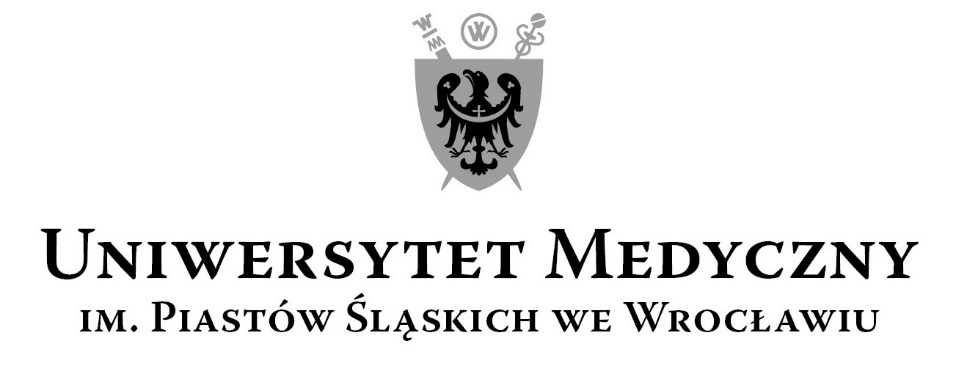 50-367 Wrocław, Wybrzeże L. Pasteura 1Zespół ds. Zamówień Publicznych UMWul. Marcinkowskiego 2-6, 50-368 Wrocławfax 71 / 784-00-45e-mail: monika.komorowska@umed.wroc.pl 50-367 Wrocław, Wybrzeże L. Pasteura 1Zespół ds. Zamówień Publicznych UMWul. Marcinkowskiego 2-6, 50-368 Wrocławfax 71 / 784-00-45e-mail: monika.komorowska@umed.wroc.pl Lp.Nazwa wykonawcyCena realizacji przedmiotu zamówienia/ punktyOkres gwarancji przełączników sieciowych/punktyTermin dostawy/punktyŁącznaliczbapunktów1. Netprof Sp. z o.o. Sp. komandytowaul. Sterlinga 27/2990-212 Łódź20 362,65 PLN60,00 pkt60 miesięcy20,00 pkt2 tygodnie20,00 pkt100 pkt2.Spinel Sp. z o.oul. Podwale 7550-449 Wrocław21 764,85 PLN 56,13 pkt60 miesięcy20,00 pkt2 tygodnie20,00 pkt96,13 pkt3.SI4IT Sp. z o.o.ul. Ślężna 116A53-111 Wrocław22 131,39 PLNNiepunktowana60 miesięcyNiepunktowana2 tygodnieNiepunktowanaNiepunktowanaLp.Nazwa wykonawcyCena realizacji przedmiotu zamówienia/ punktyOkres gwarancji przełączników sieciowych/punktyTermin dostawy/punktyŁącznaliczbapunktów1. Netprof Sp. z o.o. Sp. komandytowaul. Sterlinga 27/2990-212 Łódź62 261,37 PLN 60,00 pkt60 miesięcy20,00 pkt2 tygodnie20,00 pkt100 pkt2.Spinel Sp. z o.oul. Podwale 7550-449 Wrocław67 423,68 PLN 55,41 pkt60 miesięcy20,00 pkt2 tygodnie20,00 pkt95,41 pkt3.SI4IT Sp. z o.o.ul. Ślężna 116A53-111 Wrocław59 600,88 PLN Niepunktowana60 miesięcyNiepunktowana2 tygodnieNiepunktowanaNiepunktowana